Centenary Preschool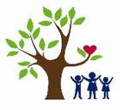 300 N. Ellis Street, Cape Girardeau, MO 63701573-334-2869 Preschool 2017-2018 Enrollment Request~Please fill out a separate sheet for each child~2018-2019 Tuition Prices: 	T/TH:	      	$1760 (10 payments of $176; August-May)*may pay monthly or entire year	M/W/F:	$2640 (10 payments of $264; August-May)	M-F:		$4400 (10 payments of $440; August-May) Lunch/Snack Fees: (For entire school year. Due August 1. May pay ½ in August and ½ in January.)	T/TH: $160 	M/W/F: $240  M-F: $400Hours of Operation: 8:30-2:30.Early Drop-off is available (7:30-8:29) for an additional $2.00 per DAY. Late Pick-Up is available (2:30-4:00) for an additional $2.00 per DAY.-------------------------Please detach and return the bottom portion to Centenary Preschool-------------------------------Child’s Name________________________________________________DOB__________________________________Parent’s names______________________________________________Phone_________________________________Address____________________________________________________Email__________________________________Church Home_______________________________________________Please Select your child’s classroom and days:Early Learners (age 2 by Aug 1)			Preschool (age 3 by Aug 1)                         	Pre-K (age 4 by Aug 1)____T/TH					____T/TH					____T/TH____MWF					____MWF					____MWF____M-F					____M-F					____M-F*Will you be using early drop off?  ____daily ____ sometimes____ very rarely ____no*Will you be using late pick up?      ____daily ____ sometimes____ very rarely ____noA spot cannot be secured until the enrollment fee is paid and this form is returned. Thank you for enrolling at Centenary! *I have paid my $50 enrollment fee.       ____check number ____cash ____credit card payment________________________________________________                                    ______________________Parent signature					                                                date